 Рисунки детей как одно из средств развития учебно-познавательных мотивов школьников на уроках литературы в 5, 6, 7 классах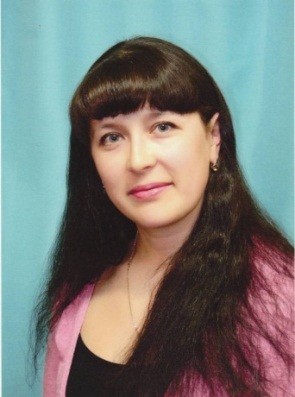                   Учитель русского языка и литературы  Бехтерева А.Г.  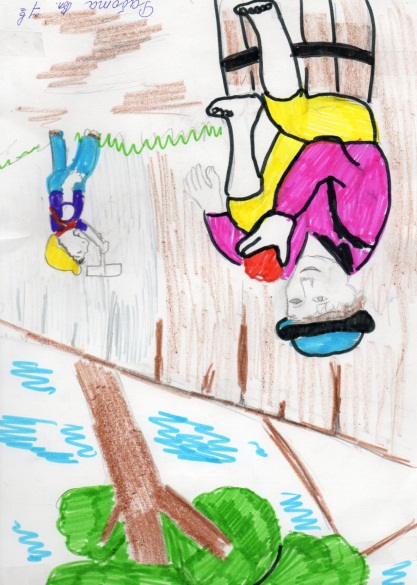 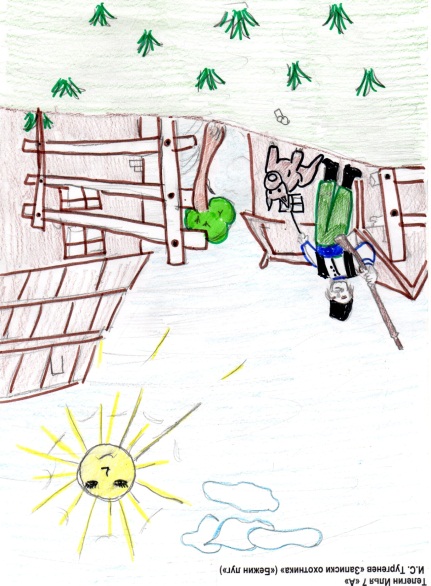 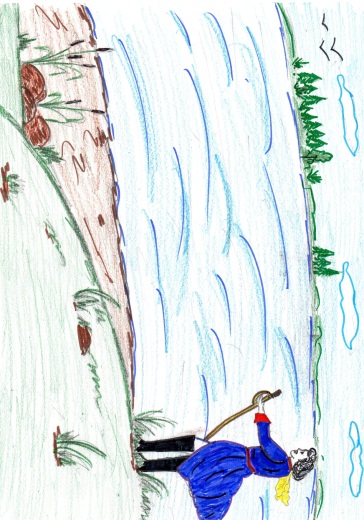 ВВЕДЕНИЕНи для кого не секрет, что у детей интерес к урокам русского языка и литературы невелик. Можно выделить несколько причин такого отношения к учебе:дети часто не осознают, зачем им вообще надо учиться;не понимают, как использовать полученные знания на практике; они не заинтересованы и не вовлечены в учебный процесс.Последняя причина зачастую скрыта  в устаревших  методиках, которыми пользуется учитель на уроке. Что делать, если ученик не хочет учиться? Как активно включить его в образовательный процесс? Как сформировать потребность в  знаниях  и активизировать личность ребёнка? Задача учителя заключается в формировании мотива обучения как познавательного процесса. А для этого необходимо заинтересовать ученика, вовлечь в учебный процесс.  Проблема активности личности в обучении – это актуальная проблема в современном образовательном процессе. Для того чтобы её решить, необходимо создать благоприятные психологические  условия для осмысленного обучения, пересмотреть устаревшие формы и методы, опираясь на  творческие способности личности. ПОНЯТИЕ ОБ АКТИВНЫХ ФОРМАХ И МЕТОДАХ.Активные методы развития личности — это методы, которые побуждают учащихся к активной мыслительной и практической деятельности в процессе овладения учебным материалом. То есть не учитель излагает готовый материал, а ученик самостоятельно пробует овладеть ЗУН в процессе активной мыслительной и практической деятельности.Психологи выделяют несколько уровней активности личности:• Активность воспроизведения  • Активность интерпретации   • Творческая активность Особенности активных методов и форм обучения и развития личности состоят в том, что в их основе заложено побуждение к практической и мыслительной  деятельности, без которой нет движения вперед в овладении знаниями.РИСУНКИ ДЕТЕЙ НА УРОКАХ ЛИТЕРАТУРЫБезусловно, у каждого в детстве была любимая книга. И конечно, в ней были яркие  красочные иллюстрации, которые неоднократно с интересом рассматривались. По ним мы вспоминали содержание прочитанного произведения, ход событий, придумывали новые  образы. Эти иллюстрации будили наше воображение.Рисунки в книгах играют огромную роль при выборе книги для чтения, особенно в юном возрасте. Часто именно через восприятие рисунка происходит восприятие произведения. Примером развития творческой активности на уроке литературы может служить приём создания детьми собственных иллюстраций к изучаемым произведениям. Данный вид деятельности позволяет привлечь ребят к работе, прививает потребность к вдумчивому, внимательному чтению, мотивирует их познавательную активность.   Одной из задач учителя является развитие мышления учащихся, способности говорить и выражать свою точку зрения. Но добиться связной речи достаточно трудно. Многие попросту не умеют чётко и логично излагать свои мысли, композиционно оформлять свою речь, оценивать чужие высказывания. Во многом это связано со снижением интереса к чтению. Лев Семёнович Выготский писал: «Пока ребенок рисует, он думает о предмете своего изображения так, как если бы он о нем рассказывал».Положительная сторона создания детьми собственных иллюстраций в том, что изобразительное творчество имеет огромный потенциал в формировании личности, личностных ценностей, социальной адаптации. рисуя, человек лучше концентрируется на скучной информации и лучше запоминает ее.Использование же детских рисунков на уроках литературы...создаются благоприятные условия для речевых ситуаций (собственный рисунок внесет в учебный процесс разнообразие и занимательность),повышается мотивация обучения, обеспечивается единство конкретного и абстрактного, т.е  рисование детьми  положительно влияет на процесс планирования высказывания, способствует развитию мышления, внимательности, отбора языковых средств, повышает интерес учащегося к литературному произведению, развивается творческое воображение, наблюдательность, рисунок содействует нравственному и эстетическому воспитанию учащихся.Примерная методика использования детских рисунков на уроках литературы:При изучении художественного произведения дети получают домашнее задание нарисовать иллюстрацию любого понравившегося эпизода. Так как  люди в разной степени предрасположены к художественному творчеству, это задание выполняется  по желанию, Во-первых, это сразу вызывает интерес, так как задание рассчитано на творчество, к тому же нет строгих рамок оценивания. Во-вторых, чтобы нарисовать иллюстрацию к эпизоду, учащемуся необходимо не только прочитать текст, но и подумать над произведением, выделить эпизод, определить его место в произведении.  К тому же учащийся будет работать с деталью текста.В помощь ребятам в учебнике могут быть представлены иллюстрации художников, книги с красочными иллюстрациями, подборка рисунков учителя.  Важно помнить, что хорошие иллюстрации будят детское воображение, стимулируют творческую активность!После того как дети нарисуют свои картины, учителем обязательно даётся краткий положительный  комментарий работ.Основная часть  деятельности происходит при анализе произведения: на уроке создается речевая ситуация при обсуждении эпизодов.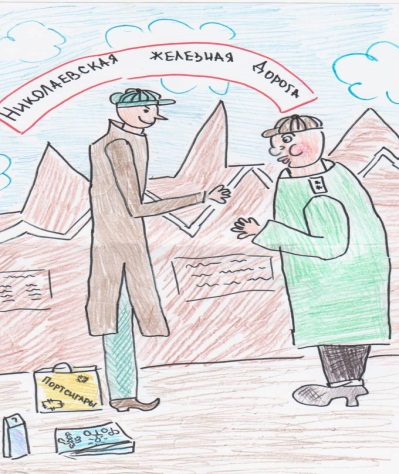 Так при изучении рассказа Чехова «Толстый и тонкий» в 6 кл. были подготовлены примерные вопросы к детским иллюстрациям:- Расскажите, какой эпизод изображен на иллюстрации? Докажите текстом.
        - Какую роль играет данный эпизод в произведении? (Это завязка, развитие событий, кульминация, развязка).- Опишите, что именно изображено на иллюстрации: какие герои, их позы, фон, особое внимание деталям. О чём они говорят?- Как рисунок передает настроение героев, с помощью чего? - Можно по иллюстрации определить отношение автора к героям?- Совпадает ли твое представление о герое с изображенным на иллюстрации? - Каково ваше отношение к ним? Почему ты выбрал именно этот эпизод? Чем он тебе понравился? 
        Безусловно, важными будут вопросы, связанные с цветовой гаммой, которую использовал автор рисунка (особенно, если ребёнок иллюстрировал лирическое произведение, связанное с пейзажной зарисовкой).Работу с рисунком можно совместить с работой над иллюстрациями художников к данному произведению.- Какие иллюстрации полнее и точнее передают описываемый эпизод?- Что важного отметил ученик на своём рисунке?- Что упустил из виду, оставил без внимания?	     Ответы каждого ученика будут индивидуальны. Конечно, для работы по данной методике желательно отбирать рисунки наиболее содержательные. Но ни в коем случае не оставлять без внимания и комментария ни одного рисунка.       Таким образом, наряду с образным мышлением развивается и словесное.Несомненно, многие рисунки детей становятся похожими на иллюстрации художников. Часто это одни и те же эпизоды, но это неплохо: во-первых, он уверен, что не ошибся с выбором, во-вторых,  осмыслил текст,  в-третьих, получил зрительную опору для того, что осмыслил.           Рисунок положительно влияет на долговременную память – один из ведущих речевых механизмов. Это приводит к обогащению словаря учащихся, систематическому накоплению и формированию способности производить отбор слов, соответствующих теме и замыслу. Опираясь на уже увиденное, учащийся уделит больше внимания деталям в художественном тексте, для того чтобы использовать их в своей иллюстрации. ЗАКЛЮЧЕНИЕТаким образом, использование рисунков учащихся на уроках литературы - эффективный путь формирования коммуникативных умений учащихся, эффективный путь развития личности. Рисунок положительно действует на развитие познавательных процессов у школьников. Методист К.Б. Бархин писал, что «графический язык в некоторых отношениях более доступен детям, чем язык слов: ребенок раньше живописец и график, чем писатель. Необходимо научить ребенка "видеть" предметы, их форму и цвет ...  Занятие рисованием…- необходимая подготовка к словесному творчеству». Соединение словесных и изобразительных средств дает двойную мотивацию для создания высказываний и в большей степени способствует развитию связной речи школьников.ПЕРЕЧЕНЬ ИЗУЧАЕМОЙ НАУЧНОЙ И МЕТОДИЧЕСКОЙ ЛИТЕРАТУРЫВыготский Л.С. Воображение и творчество в детском возрасте (Глава VIII – Рисование в детском возрасте). - М.: Просвещение, 1991. Бакушинский А.В. Художественное творчество и воспитание. - М., 1955.-240    Бурмако С.Г. Русский язык в рисунках. Просвещение, 1985. - 70 с.Волков Н.Н. Восприятие предмета и рисунка. - М.:Просвещение., 1965._" 120 с.Дашко Л.И. Наглядность при изучении русского языка в 5¬ -8 классах. - М.: 1965. ."- 150 с.Дрезина М.Г. Игры на листе бумаги. Открой в себе художника. - М.: 1997. -170 с.3анков Л.В. Наглядность и активизация в обучении. - М.:Просвещение, 1960. - 243 с.Игнатьев Е. И. Психология изобразительной деятельности детей. - М.: 1959, 193 с. Косолапкова А.А. Работа по развитию речи учащихся на уроках русского языка\\ Русский язык в школе. - 2002. ¬N4. - с. 13-17.. Мухина В.С. Изобразительная деятельность ребенка как форма усвоения социального опыта. - М.: Педагогика, 1981. - 240 с.Рыбников Н.А Детские рисунки и их изучение. - М.; Наука, 1962. - 400 с.Сычугова Л.П. Рисунок вместо зубрежки\\ Русский язык. Приложение к газете «Первое сентября». - 2000. - N29 (253). - с. 3-4,7.Соловьева Н.Н. Рисунок  на уроке\\Русский язык е школе. -1999. - N5. - с. 14-45Ходякова Л.А., Михайлова И.М. Детский рисунок как средство формирования коммуникативных умений учащихся\\ Русский язык в школе. - 2000. – N З. - с. 14-22.Родари Дж. Грамматика фантазии. М.: Наука, 1976. – 340Использование метапредметных подходов на уроках математики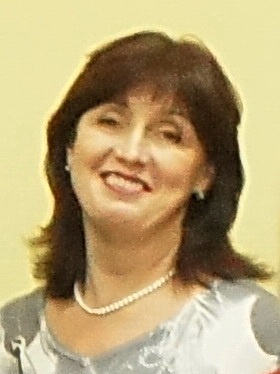                           Учитель математики Леднева М.А.Метапредметный подход – подход к образованию, при котором ученик не только овладевает системой знаний, но и усваивает универсальный способы действий, с помощью которых он сможет сам добывать информацию.Метапредметный подход предлагает такую реорганизацию образования, когда ученик воспринимает знания не как сведения для запоминания, а как знания, которые он осмысливает и может применить в жизни.Изучение математики в основной школе направлено на достижение следующих целей в метапредметном направлении:формирование представлений о математике как части общечеловеческой культуры, о значимости математики в развитии цивилизации и современного общества; развитие представлений о математике как форме описания и методе познания действительности, создание условий для приобретения первоначального опыта математического моделирования; формирование общих способов интеллектуальной деятельности, характерных для математики и являющихся основой познавательной культуры, значимой для различных сфер человеческой деятельностиЗадачи по семейному бюджету, я- покупатель (нужно посчитать: количество товара, при заданной сумме имеющихся денег и цене товара,  много задач на % - это наценка и скидка на товар, процентное содержание элементов в продукте питания, кредит и ипотека, подоходный налог и налог на прибыль, на добавочную стоимость, задачи из «реальной математики», где нужно выбрать более выгодный тариф или вариант покупки, услуги, задачи по статистике, вероятности, умение читать графическое изображение данных в виде круговых и столбчатых диаграмм, прикладные задачи с физическим или экономическим смыслом).Таким образом, меняется подход к проектированию образовательного процесса, а именно урока математики. На уроках математики я реализую данный подход в создании метапредметной проблемной ситуации.Приведу пример.Перед изучением темы «Пропорции» даю задачу: «У мамы в холодильнике только 70% уксусная кислота, но по кулинарному рецепту требуется 9% раствор. Как поможете маме?»; перед темой «Масштаб» решаем проблему: «Как определить размеры детали в натуральной величине, если перед нами чертеж?».  В результате создания проблемной ситуации и ведения проблемного диалога, учащиеся сами сформулировали образовательную цель урока. Таким образом, учащиеся приобретают навыки целеполагания и планирования дальнейшей деятельности.Метапредметная проблемная ситуация – спровоцированное (созданное) учителем состояние интеллектуального затруднения ученика, когда он обнаруживает, что для решения поставленной перед ним  задачи ему недостаточно имеющихся предметных знаний и умений, и осознает необходимость их внутрипредметной и метапредметной интеграции. Проблемная ситуация устанавливает у учащегося границу между знанием и незнанием.    Примерами метапредметных проблемных ситуаций могут служить:Ситуация неопределенности возникает в тех случаях, когда предъявляемое проблемное задание содержит недостаточно данных для получения однозначного решения. В этом случае учащийся должен обнаружить недостаточность данных. И ввести дополнительные, либо провести исследование и определить границы, в которых может изменяться искомое неизвестное. При обобщении темы «Треугольники» ученикам предлагаю задачу: «Дан треугольник АВС. уголА=60̊. Вычислите два других угла». При решении рассматриваем разные виды треугольников (равнобедренный, прямоугольный, произвольный). В этом примере создается ситуация неопределенности (предъявляемое проблемное задание содержит недостаточно данных для получения однозначного решения)Ситуация предположения состоит в выдвижении учителем предположений о возможности существования какой – либо новой закономерности или явления с вовлечением учащихся в исследовательский поиск. Роль учителя при этом состоит в том, чтобы направлять ход обсуждения в нужное русло, не задерживаясь подолгу на ошибочных соображениях. Такую ситуацию можно продемонстрировать при выполнении домашнего задания по теме «сумма углов треугольника». В качестве домашнего задания предлагается начертить несколько видов треугольника и измерить величины их углов, затем найти сумму углов каждого треугольника. Ситуации конфликта используется в основном при изучении теории:4 руб. = 40000 коп. Докажем это. Возьмём верное равенство 2 руб. = 200 коп. и возведём обе его части в квадрат. Получится 4 руб. = 40000 коп. В чём ошибка? (Ответ: ошибка в том, что возведение в квадрат некоторой суммы денег не имеет смысла. В квадрат возводятся числа, а не величины. Здесь нарушены правила действий с именованными величинами. Применение этого софизма является также пропедевтикой использования именованных величин при решении физических задач.Ситуация опровержения создается в тех случаях, когда учащимся 
предлагается доказать несостоятельность какой – либо идеи, доказательства, проекта, опровергнуть неверный вывод и т.п.Перед темой «Неравенство треугольника» предлагаю решить задачу: «Хозяин строит крышу сарая, размером 7х8м. У него в наличии листы профнастила, длиной 3м. Сможет ли он покрыть треугольную (с фасада) крышу этим профнастилом по одному листу в ряд на каждой стороне? Если нет, то подскажите, лист какой длины ему нужно закупить. Формированию метапредметных компетенций на уроках математики способствует не только решение задач, но и следующие формы, методы и приёмы: *интерактивные технологии; *метод сотрудничества; *методики проектирования; *использование ИКТ; *деятельностный подход и др.        На уроках математики формируется и коммуникативная компетенция. Этому способствует групповая и парная работа на уроках. Работа в малых группах позволяет решить практически все дидактические задачи от изучения нового материала до закрепления и обобщения пройденного. Очень важным условием при комплектовании групп является учёт межличностных отношений между её членами, а также уровень знаний всех членов группы. Работу в группах я провожу на обобщающих уроках. Наиболее эффективной считаю работу  в парах. Эту форму работы применяю для всех этапов урока. Для формирования пары объединяю более подготовленного ученика с более слабым. Такое взаимодействие развивает чувство ответственности друг за друга, а так же учит не смешивать личные отношения и деловой подход.          Ещё одной формой активных методов обучения являются мастерские. В технологии мастерских упор делается на освоение знаний, через практическую работу. Например, мастерскую можно провести, изучая тему «Длина окружности» в 5 классе. Даётся задание: « измерить окружность какого- нибудь цилиндрического предмета (банки, вазы, чашки и т.п.), это можно сделать с помощью нитки, измерить диаметр. Затем находится отношение длины окружности к диаметру». Так как все чертят разные окружности, а отношения длины окружности к диаметру получается одинаковым у всех, это наводит учеников на мысль, что такое положение вещей происходит всегда. Таким образом, вводится число π и выводится формула длины окружности.         Мастерскую можно провести и на теме «Площадь прямоугольного треугольника» (через площадь прямоугольника), «Свойства прямоугольника». Задача может быть следующей: как при построении рамки для теплицы  из досок можно убедиться, что наш продукт имеет вид прямоугольника. т.е. построить прямоугольник и проверить, является ли данная фигура прямоугольником. В теме «Вписанный угол» ребята должны найти центр круга (цилиндрической детали, круглой болванки и т.п.)         Для развития ценностно-смысловой компетенции подходит проведение предметных олимпиад (при проведении недели математики). В них всегда присутствуют нестандартные задачи, для решения которых нужно применить комплексный подход, всесторонние знания, как по математике, так и по другим дисциплинам, например, по логике.          Общекультурная компетенция формируется при решении текстовых задач. Ученик может перенести это умение на другие науки – физику, химию, трудовое обучение. Здесь у ребят развивается умение  составлять математическую модель процесса, формализовать задачу. Для решения текстовых задач подбираю числовые характеристики записанные в скрытом виде (вместо чисел слова: неделя, сутки, век и т.д. ). При  решении задач с экологической, гигиенической, бытовой и др. подоплёками обращаю  внимание детей на общекультурные составляющие задачи. Например: « По правилам дорожного движения скорость в населённом пункте ограничена 40 км/час. Может ли мотоциклист проехать по улице, длиной 4км за 5 минут?»          Для развития речи, словарного запаса учащихся провожу работу по правильному  написанию и произношению имён числительных, а также специальных математических терминов. В кабинете оформлен стенд «Пиши правильно».       Информационные технологии использую  на уроках по темам: «Построение графика квадратичной функции», «Решение квадратных уравнений», для которых есть интерактивная программа. Метапредметный подход позволяет обеспечить переход от существующей практики дробления знаний на предметы к целостному образному восприятию мира и помочь ребёнку овладеть такими способами деятельности, которые будут применимы им как в рамках образовательного процесса, так и при решении проблем в реальных жизненных ситуациях. Метапредметность, как принцип интеграции содержания образования, как способ формирования теоретического мышления и универсальных способов деятельности позволяет обеспечить формирование целостной картины мира в сознании ребёнка. При таком подходе у учащихся формируется подход к изучаемому предмету как к системе знаний о мире, выраженном в числах и фигурах (математика), в веществах (химия), телах и полях (физика), художественных образах (литература, музыка, изобразительное искусство).Литература. Федеральный государственный образовательный стандарт общего образования. Основное общее образование. [Электронный ресурс]. — Режим доступа: http://standart. edu.ru/catalog.aspx?CatalogId=2588.Метапредметное содержание образования // Хуторской А.В. Современная дидактика. Учеб. пособие. 2-е изд., перераб. / А.В. Хуторской. — М.: Высшая школа, 2007.Давыдов В.В. Теория развивающего обучения [Текст]. – М.:ИНТОР, 1996 – 544с.Статья. Носова Л.Н  Модель формирования предметных  и метапредметных умений учащихся    Фоменко И.А. Создание системы формирования нового содержания образования на основе принципов метапредметности/ fomenko.edusite.ru/p35aa1.html/. Организация познавательной деятельности на уроках биологии через применение игровых технологий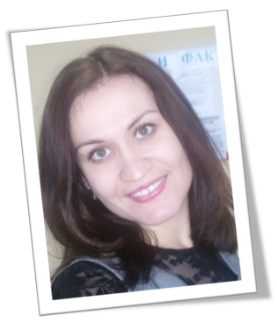 Учитель биологии Белявина А.А.Любое обучение человека есть не что иное,как искусство содействовать стремлению природык своему собственному развитию.И. ПесталоцциАктивная работа ученика на уроке – залог успешного обучения. Известно, что познавательная активность учащихся тем выше, чем сильнее их интерес к изучаемому предмету. Но как сформировать этот интерес? Какие методы, приемы, средства нужно использовать, чтобы интерес к предмету был не кратковременный, а стойкий? В развитии познавательного интереса к учебному предмету нельзя полагаться только на содержание изучаемого материала, важны и методы, с помощью которых школьники вовлекаются в процесс познания.Урок-игра - это одна из форм активного обучения, такие уроки предполагают творческий подход всех участников образовательного процесса, освоение умений учащимися в процессе активной познавательной деятельности. Педагогическая игра, в отличие от других видов игр, обладает существенным признаком - четко поставленной целью обучения и соответствующим ей педагогическим результатом, которые характеризуются учебно-познавательной направленностью. Игровая форма занятий создается на уроках при помощи игровых приемов и ситуаций, которые являются средством побуждения, стимулирования учащихся к учебной деятельности [1].Основная цель игры - повысить учебную и познавательную мотивацию учащихся, и тем самым повысить эффективность обучения [3]. Биология - это наука о жизни, а жизнь, как известно, у человека одна, и прожить ее любой человек должен так, чтобы ему было легко и комфортно в любой жизненной ситуации. Для учащихся урок-игра - переход в иное психологическое состояние, это другой стиль общения, положительные эмоции, ощущение себя в новом качестве. Процесс игры позволяет формировать качества активного участника игрового процесса, учиться находить и принимать решения; развивать способности адаптироваться в изменяющихся условиях [2].Цель работы: повышение учебной и познавательной деятельности учащихся на уроках биологии. Задачи: Изучить научно-педагогическую и учебно-методическую литературу по теме.Изучить методику применения игровых технологий на уроках для активизации познавательной деятельности обучающихся.Осуществить подборку дидактического материала для активизации учебно-познавательной деятельности учащихся на уроках биологии.Для изучения выбранной темы была подобрана научно-педагогическая и учебно-методическая литература, а именно: Щуркова Н.Е. «Воспитание детей в школе», Эльконин Д.Б. «Психология игры», Верзилин Н.М. «Проблемы методики преподавания биологии», Петрусинский В.В. «Игры для активного отдыха в процессе обучения», Кулицкая Е.В. «Дидактические сказки на уроках биологии» и т.д. Посмотрела практическое применение элементов игровых технологий у коллег, посещая их уроки, смотрела видео-уроки в сети интернет на педагогических сайтах, так же принимала участие в различных видеоконференциях, таких как  Всероссийская педагогическая конференция «Способы и приемы обучения современного школьника через открытие нового», «Игровые технологии в обучении», «Современные образовательные технологии реализации ФГОС», «Игровые технологии как эффективное средство активизации познавательной деятельности в реализации деятельностного подхода в образовании» и др. Игровые технологии применяю как в классах нормы, так и в классах коррекции. Разумно и уместно использовать подобного рода уроки наряду с традиционными формами. Увлекаясь игрой, например, путешествием, у учащихся создается почва для лучшего восприятия большого и сложного материала, а так же для закрепления.Применение игровых технологий на биологии помогает в той или иной степени снять ряд трудностей, связанных с запоминанием материала, вести изучение и закрепление материала на уровне эмоционального осознания, что, несомненно, способствует развитию познавательного интереса к учебному предмету. Немаловажно также и то, что игра способствует обогащению словарного запаса обучающихся, расширяет их кругозор. Она несет в себе огромный эмоциональный заряд, решает не только общеучебные и развивающие задачи, но и воспитывает качества творческой личности: инициативу, настойчивость, целеустремленность, умение находить решение в нестандартной ситуации.Применяю в своей практике разнообразное количество дидактических игр. Мною разработаны уроки, где фрагментарно применяю игровые моменты, и уроки, где игра – ведущий метод. Пример, 7 класс тема «Высшие или Плацентарные. Отряды: Насекомоядные, Рукокрылые, Грызуны, Зайцеобразные, Хищные» провожу урок - путешествие в мир млекопитающих. Урок идет поэтапно:- работа в парах (знакомятся со строением, многообразием и значением данных животных);-путешествие по станциям (вопросы и ответы);- работа с иллюстрациями. Работа в прах придает элемент соревнования, повышает познавательный интерес, развивает чувство коллективизма.Формой активной работы служит применение ролевых игр, где учащиеся могут: - выступать от имени определенных персонажей;- подбирают информацию, которая позволяет лучше понять и усвоить предлагаемый материал;- инсценируют условия воображаемой ситуации, а учащиеся играют определенные роли.Пример, тема: «Здоровье человека и безопасность жизни» 5 класс,  урок -ролевая игра. -работа в группах по определенной ситуации («Вредные привычки», «Сильный ветер», «Гроза», «Град», «Первая помощь при кровотечении»); - изучение ситуации; - составление алгоритма действий; - игра ситуации (мини-сценка).  Данную  игру можно использовать во внеклассной работе. Таким образом, у обучающихся идет развитие речи, тренировка памяти, повышение самооценки, взаимоуважение, они учатся общаться, договариваться, прислушиваться друг к другу. Так же активизацией внимания, мышления и привлечение интереса служит материал, предложенный в виде сказки. В ходе урока учитель рассказывает сказку, постепенно вовлекая учащихся в работу. Пример, 7 класс ОВЗ урок-практикум «Определение основных групп семян овощных растений». Применяю «Сказ про то, как семена заблудились и доброго волшебника». В ходе прослушивания сказа учащиеся проявляют желание помочь Хозяйке огорода рассортировать семена по определенным группам тем самым выступая в роли волшебника. Действуя в необычной ситуации, ученик как бы перешагивает рубеж своих способностей: становиться более раскрепощенным и двигается к поставленной цели без особых усилий. Занимательная форма урока повышает интерес и вызывает желание справиться с заданиями, возрастает самооценка.К завершению работы на данной ИМТ собран дидактический материал, разработаны презентации и конспекты уроков, подобраны видеосюжеты для учащихся по биологии.Ежегодно в школе проводится декада по биологии. Оформляю стенд:- интересная, увлекательная информация;- конкурсная программа (для каждого курса биологии разработаны свои конкурсы).Самые активные участники конкурса получают благодарность в приказ. Значение игровых технологий невозможно исчерпать. Ее феномен состоит в том, что являясь развлечением, отдыхом, она способна перерасти в обучение, в творчество, в модель типа человеческих отношений и проявлений в труде, воспитании.  Чаще всего учащиеся приходят в Орловское СУВУ с низкой мотивацией к обучению, малым запасом знаний. Проанализировав диагностики написанных работ по предмету в течение года (входная, промежуточная, итоговая), можно сделать вывод, что применение игровых технологий или их элементов на уроках повысило мотивацию к изучению предмета. Пример, учащийся 6 «в» класса П. Г. в начале учебного года по входной диагностике знаний получил всего 31%, а по промежуточной и итоговой диагностике – 70%, Я. В. (7 «в» класс) пришел в этом учебном году, его диагностика знаний составляла 40%, а по итогам – 55%, Д. А. (8 «б» класс) входная диагностика – 33%, промежуточная – 70%, итоговая – 65%, Р. Р. (9 «б» класс) входная – 33%, промежуточная 60%, итоговая – 80%. У обучающихся формируются общеучебные и общекультурные навыки работы с информацией, устойчивая внутренняя мотивация для активной познавательной деятельности и развитие умения самостоятельно приобретать новые знания, решать новые проблемы.Таким образом, благодаря игровым технологиям удается решить очень важные проблемы обучения, а именно повысить познавательный интерес учащихся в освоении новых знаний, применить уже имеющиеся знания в конкретных ситуациях, активизировать их познавательную деятельность, повысить самооценку и позволить им самореализоваться. Игровые технологии способствуют развитию ключевых компетентностей, т. к. здесь происходит получение и обмен новой информацией, формируются навыки общения и взаимодействия и, конечно, происходит процесс приобретения и обогащения знаний и личностного опыта, необходимого в дальнейшей жизни. Литература: Игры-обучение, тренинг, досуг…/Под ред. В. В. Петрусинского// в четырех книгах. – М.: Новая школа, 1994. - 368 с.Щуркова Н.Е. «Воспитание детей в школе». Новые подходы и новые технологии. – М.: Новая школа, 1998 - 208 с.Эльконин Д. Б.   Психология игры. - 2-е изд. - М.: Гуманит. изд. центр ВЛАДОС, 1999. - 360 с. Повышение эффективности уроков физики через применение ИКТ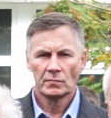                                                                                Учитель физики Кропотов А.И.Применение компьютера повышает эффективность урока, позволяя  решать самые разные задачи:- увеличивает наглядность процессов, давая возможность выводить на экран текст, схемы, графики, фотографии, анимации работы механизмов и опытов, моделирование физических процессов;- помогает учителю в проверке знаний, полученных учащимися на уроке;- повышая объем выполняемой работы на уроке, экономит время урока.Компьютер может использоваться на всех этапах урока: при объяснении нового материала, закреплении и обобщении, повторении и   контроле. Использование ИКТ на уроках физики: -Презентации.Урок с презентацией – увеличивает  наглядность изложения материала. Применение презентаций позволяет сделать уроки более интересными, помогает  глубже погрузиться в изучаемый материал. Например, изучая идеальный КПД теплового двигателя можно доступно и наглядно  по циклу Карно рассмотреть изменение термодинамических параметров рабочего тела в ходе расширения и сжатия, выводя в определенной последовательности этапы рабочего цикла двигателя и изменения на графике при переходе из одного термодинамического процесса в другой, делая необходимые выводы. Используя возможности анимации, можно показать работу поршневого насоса или гидравлического пресса, при изучении темы «Давление», построение графика гармонических колебаний, при изучении темы «Механические колебания» или распространение продольных и поперечных волн и т.д.Презентация заменяет классную доску при объяснении нового материала, содержит  изображения, видеоматериалы, насыщает урок информацией, расширяет кругозор, прививает познавательный интерес к учёбе. Презентации по физике делают сложную тему урока простой и интересной, запоминающейся и наглядной,  повышается интерес к предмету, учащиеся легче усваивают учебный материал. Уроки с использованием презентационного материала отличаются более высокой плотностью, сменой видов деятельности учащихся, что в итоге способствует повышению качества усвоения учебного материала. В презентации включаю фотографии природных явлений, приборов и приспособлений, портреты ученых;  рисунки, которые являются иллюстрациями к тексту  учебника и представляют собой схемы приборов, экспериментальных установок, электрических цепей, а также графики; текстовые фрагменты, представляющие собой определения физических понятий, величин, явлений, формулы и формулировки законов, описания технических устройств; наглядный, сжатый материал для записи в качестве опорного конспекта  основных понятий и законов, изученных в данной теме. При этом материал может содержать разнообразную информацию: текстовую, графическую, символьную и т.д.-Видеофильмы, позволяющие наблюдать устройство и работу различных технических устройств (например, принцип действия и работу двухконтурного реактивного двигателя), а так же различных физических явлений (например, броуновское движение или явление интерференции световых волн и т. д.).-С помощью компьютера разрабатываю тесты, контрольные и самостоятельные разноуровневые работы с возможностью вывода правильного решения для самопроверки, при этом работа может оценивается сразу.- Использую электронные таблицы и плакаты.Физика - наука экспериментальная, проводя урок, стараюсь отдавать предпочтение реальному демонстрационному эксперименту, используя виртуальную модель опыта, который невозможно или трудно воспроизвести в реальном эксперименте.Формы, способы и время использования презентации на уроках  определяются темой и задачами конкретного урока, сменой видов деятельности: работа с текстом учебника, работой с классной доской при решении задач, построении графиков, с выполнением кратковременных практических заданий.Конечно, компьютер не решает всех проблем на уроке, он всего лишь многофункциональное техническое средство обучения, но использование его в разумных пределах позволяет достигать более полного усвоения материала учащимися. Список литературы:1.	Оспенникова Е.В. Использование ИКТ в преподавании физики в средней общеобразовательной школе: методическое пособие/ Е.В. Оспенникова. – М.: Бином. Лаборатория знаний, 2011. – 655 с. (http://www.lbz.ru/books/264/5107/).2.	Смирнов, А.В. Методика применения информационных технологий в обучении физике [Текст]: учеб. пособие для студ. высш. пед. учеб заведений / А.В. Смирнов – М.: Издательский центр “Академия”, 2008. - 240.3.	nsportal.ru4.	infourok.ruОрганизация и проведение экскурсий на предприятия и организации для воспитанников Орловского СУВУ с целью их социально-трудовой реабилитации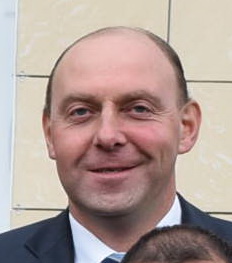 Заместитель директора по учебно-производственной работе Позолотин А.В.Выбор профессии - одна из самых важных и актуальных задач, которую обязательно приходится решать юношам и девушкам. Это решение по своему значению в выборе жизненного пути, по влиянию на судьбу человека нельзя сравнить ни с какими другими. От правильности профессионального выбора зависит не только личное благополучие, но и эффективность трудового и нравственного потенциала страны. Экскурсия является одним из видов социально-трудовой профориентационной деятельности, поскольку оказывает большое влияние на формирование интереса к профессии, так как сочетает в себе наглядность и доступность восприятия с возможностью анализировать, сравнивать, делать выбор. Экскурсию можно рассматривать, как специфически организованный урок, и его эффективность значительно возрастает, если подготовить экскурсовода, тщательно продумать маршрут и объекты осмотра, подготовить учащихся к активному восприятию информации.Вид экскурсии выбирается, исходя из конкретных обстоятельств, в зависимости от возраста экскурсантов, содержания и формы предварительной профориентационной работы в школе; потребностей предприятия в кадрах, степени престижности профессии и т. д. Экскурсии могут быть обзорными, тематическими, комплексными, профессиографическими.Прежде чем провести экскурсию, необходимо организовать профпросвещение учащихся, групповые и индивидуальные беседы о выборе профессии, провести систематическую и планомерную работу по изучению личности школьников, их интересов и склонностей методом наблюдения, тестирования и др.С целью систематизации и обобщения знаний после экскурсий рекомендуется провести различные конкурсы: «На лучшее знание профессии», «Защиты профессии», «Знатоков профессий», а также устные журналы, библиографические уроки, сочинения, анкетирование, профориентационные игры. Необходимо продолжить вовлечение учащихся в кружки технического и эстетического творчества.В 9 классах профориентационные экскурсии призваны подготовить учащихся к обдуманному выбору профессии и соответствующего учебного заведения для продолжения образования. В ходе экскурсии продолжается знакомство с видами трудовой деятельности в разных областях народного хозяйства, с массовыми рабочими профессиями, требованиями к уровню знаний, состоянию здоровья, морально-психологическим качествам. Определяется профессиональная пригодность. По итогам экскурсий проводятся различные мероприятия профориенгационной направленности: анкетирование, часы вопросов и ответов, различные конкурсы, встречи с учащимися ПТУЗов и ССУЗов, беседы врачей, тестирование.В 10 - II классах профориентационные экскурсии носят качественно новый характер. Они должны помочь школьникам соотнести их профессиональные интересы и знания, полученные в школе, с новыми представлениями о мире профессий, о различных видах трудовой деятельности, о структуре потребностей региона в кадрах и выбрать профессиональный путь, наиболее соответствующий их личностным качествам и интересам.На всех этапах развития ребенка, начиная с младшего школьного возраста и заканчивая полным завершением становления личности воспитанников очень важен процесс пробуждения у них интереса к различным видам трудовой деятельности. Поэтому надо знакомить их с различными видами трудовой деятельности, воспитывать уважение к людям труда и отрицательное отношение к тем, кто не любит трудиться. Необходимо также формировать у них элементарные представления о культуре труда, учить работать в коллективе, вырабатывать привычку содержать в порядке свое рабочее место, умение общаться с материалами и инструментами. Все это должно определить специфику экскурсий. Для закрепления познавательных интересов, полученных в ходе экскурсии, можно использовать такие формы, как ролевые игры из жизни детей на профессиональные сюжеты, викторины, сочинения, конкурсы рисунков, стенгазет, альбомов, составление словарей профессий, конкурсы на лучшего знатока пословиц, загадок о труде, рабочих инструментах, карнавалы профессий.В 5-8 классах большое внимание во время проведения профориентационных экскурсий уделяется знакомству учащихся с конкретными профессиями и различными условиями труда, формируется представление о главных отраслях народного хозяйства, интерес к определенной области трудовой деятельности, готовность к выбору профиля профессионального обучения.Чтобы экскурсия вызвала интерес у воспитанников, важно во время экскурсии правильно преподнести материал. При этом необходимо соблюдать общие правила проведения экскурсий. Прежде всего, необходимо регулировать численность группы. Как правило, можно работать с группой 20 - 25 человек, но если шумно и установлены повышенные требования к безопасности, число экскурсантов не должно превышать 15 человек.При знакомстве с группой экскурсовод должен выяснить ее возрастной состав, общую и техническую подготовку, узнать о ее интересах и заданиях, полученных в школе.Во вступительной беседе он должен предложить общий план осмотра объекта, остановиться на поведении учащихся в цехах, отделах, учебных кабинетах, познакомить с правилами техники безопасности, выяснить, что знают учащиеся об объекте, с которым они знакомятся. Вступительная беседа не должна быть слишком продолжительной.Если предприятие, организация, учреждение, учебное заведение имеет музей или комнату боевой славы, рекомендуется начать экскурсию со знакомства с его экспозицией. Тогда учащиеся, переходя к объекту, уже будут знать основные этапы истории предприятия, его лучших людей, результаты творческого труда коллектива.Показ и рассказ должен вестись в заранее намеченных безопасных местах, позволяющих хорошо видеть объекты. Не следует обращать внимание экскурсантов на работу сразу всего объекта показа. Важно акцентировать внимание на работе участков и бригад, отделов, отдельных небольших коллективов. Познакомить с достижениями новаторов, рационализаторов, изобретателей, пользуясь при этом средствами наглядной агитации: плакатами, стендами, фотографиями передовиков производства. Именно такое преподнесение материала экскурсии и будет воспитанием не на каких-то отвлеченных, оторванных от жизни моментах, а на конкретных примерах трудовой деятельности. От экскурсий у учащихся остаются, как правили, яркие впечатления. Но не всегда учащиеся могут их самостоятельно обобщить и проанализировать, сделать из этих наблюдений выводы. Рекомендуется в заключение провести итоговые беседы, в ходе которых экскурсовод направляет своими вопросами рассуждения детей, помогает разобраться в том, что они увидели и услышали, сделать правильные выводы.         В ходе реализации данного инновационного проекта «На повороте пути     нами администрацией учебно-производственной части был организован и реализован ряд экскурсий на предприятия и организации города Кирова и Кировской области, её культурные и исторические места.       Одной из таких экскурсий было посещение Народного художественного музея Дымковская игрушка, которая состоялась 11 июля 2016 года      Основной целью данной экскурсии было ознакомление наших воспитанников с народными художественными промыслами Кировской области, социальная реабилитация воспитанников, формирование у них позитивного взгляда на собственное будущее, приобретение новых знаний и полезного жизненного опыта.В ходе экскурсии воспитанники (группа 25 человек) познакомились с историей создания Дымковской игрушки с различными стилями и направлениями данного искусства, В ходе выставки ребята увидели работы ведущих мастеров Дымковской игрушки, многообразие выстовочных экспонатов и творений человеческих рук. Нашим ребятам был представлен мастер-класс по изготовлению глиняного петуха, во время которого учащиеся своими руками попробовали вылепить различные фигурки животных. Ребята были благодарны за организованную экскурсию, о чём свидетельствовали их искренние слова благодарности и  хорошие отзывы об экскурсии. При составлении плана экскурсионных мероприятий мы брали во внимание то, что наши воспитанники должны были увидеть реальные рабочие места на предприятиях по выпуску готовой продукции, т.е. побывать на предприятиях различных отраслей промышленности строительства. Таким предприятием, заслужившим нашего внимания (дата посещения 20-е июля 2016 года) стал завод гончарных изделий п. Просница Кирово-Чепецкого района. Завод расположен в 180-ти километрах от пределов нашего района и поэтому, отправляясь в такую дальнюю поездку необходимо было всё предусмотреть особенно питание наших воспитанников.Главной целью этой экскурсии было ознакомление воспитанников Орловского СУВУ с оборудованием завода гончарных изделий, рабочими местами, продукцией, персоналом, историей завода его режимом работы, а также формирование у воспитанников, позитивного взгляда на собственное будущее, приобретение новых знаний и полезного жизненного опыта.Во время экскурсии воспитанники (группа 25 человек) познакомились с историей создания завода гончарных изделий п. Просница Кирово-Чепецкого района, распорядком его работы, управляющим и техническим персоналом завода. Закрепленный за нашей делегацией экскурсовод провел нас по основным цехам предприятия, рассказал о технологическом процессе заготовки сырья, его приготовлением, ознакомил с принципом работы оборудования, процессом изготовления различных гончарных изделий, с ассортиментом выпускаемой продукции. Мы посетили музей завода. Ребята с интересом задавали вопросы о востребованности выпускаемой продукции, о том, где ее можно приобрести и уровне заработной платы на заводе, и о дальнейшем их трудоустройстве. Воспитанники были очень довольны посещением завода и высказывали мысли о устройстве на работу на это предприятие в качестве молодых рабочих.Следующим предприятием заслужившим нашего внимания стала государственная телерадиокампания «Вятка», расположенная в областном центре г. Киров.При посещении телерадиокампании мы преследовали такие задачи, как знакомство наших воспитанников с телерадиокомпанией «Вятка», ее историей, традициями, связь с  социумом, реабилитация воспитанников, формирование у них позитивного взгляда на жизнь, своё будущее, приобретение новых познаний и полезного жизненного опыта. Посетившие это предприятие воспитанники познакомились с историей ГТРК «Вятка». Ребята увидели оборудование при помощи которого производят телевизионное вещание, студию теле-радио-звукозаписи, музей телерадиокомпании.Экскурсовод рассказал ребятам о процессе съемки материала и передаче сигнала на телевизионные приемники. Воспитанники непосредственно увидели процесс съемки интервью кандидата в депутаты законодательного собрания Кировской области. Ребятам очень понравилась экскурсия, особенно тот момент, когда у ребят спросили об их осваиваемых в училище профессиях и получивши ответ сказали, что данные профессии востребованы и у них в телерадиокампании. Нашим ребятам было приятно осознавать нужность получаемых ими профессий.В ходе дальнейшего продолжения профориентационной работы мы вновь уделили особое внимание знакомству с различными видами трудовой деятельности в различных областях народного хозяйства. Наш выбор пал на предприятие перерабатывающей промышленности Кировский бараночно - кондитерский  комбинат. Этот комбинат знаменит своими хлебо-булочными и кондитерскими изделиями. В цехах комбината, реконструированного бывшего хлебозавода №5 выпекают высококачественные торты, печение, пряники, вафли, шоколад, зефир и многое другое.      Для закрепления познавательного интереса целью данной экскурсии было ознакомление воспитанников Орловского СУВУ с оборудованием бараночно - кондитерского комбината г. Кирова, , формирование у них интереса к рабочим профессиям и позитивного взгляда на собственное будущее, приобретение знаний о том как выпекается хлеб и различная кондитерская продукция, расширение собственного кругозора и полезного жизненного опыта.В ходе экскурсии воспитанники познакомились с историей создания Кировского бараночно - кондитерского комбината, распорядком его работы, управляющим и техническим персоналом комбината. Закрепленный за нашей делегацией экскурсовод провел нас по основным цехам предприятия, рассказал о технологическом процессе приготовления хлебопекарных и кондитерских изделий, о ассортименте выпускаемой продукции. Сотрудники предприятия разрешили ребятам попробовать на вкус свежеиспеченные пряники. В конце экскурсии каждому воспитаннику был подарен пакет с большим ассортиментом кондитерских изделий предприятия. У воспитанников остались хорошие впечатления от посещенной экскурсии о чем свидетельствуют их положительные отзывы.      Завершить своё повествование хочется рассказом о ещё одной экскурсии, которая принесла много ярких познаний нашим ребятам, это экскурсия на предприятие нашего районного центра ООО «Нарды» где выпускается игровая продукция деревообработки-нарды, шахматы, лото, детская игрушка и мебель.     Наши воспитанники должны были познакомиться с оборудованием, выпускаемой  продукцией, условиями и распорядком  работы ООО «Нарды»  управляющим и техническим персоналом комбината. Закрепленный за нашей делегацией экскурсовод провел нас по основным цехам предприятия, рассказал о технологическом процессе приготовления художественных  изделий, о ассортименте выпускаемой продукции. Сотрудники предприятия разрешили ребятам попробовать, поработать на рабочих местах, выполнить несложные операции. В конце экскурсии каждому воспитаннику были подарены образцы выпускаемых изделий предприятия. У воспитанников остались хорошие впечатления от посещенной экскурсии, о чем свидетельствуют их положительные отзывы и искренние слова благодарности.Организуя профориентационные экскурсии, мы больше всего хотели добиться новых познаний у наших воспитанников, которые помогли бы им в решении профессионального выбора их жизненного пути, от которого зависит не только их личное благополучие, но и эффективность трудового и нравственного потенциала страны.Открытое мероприятие:«Научи свое сердце добру»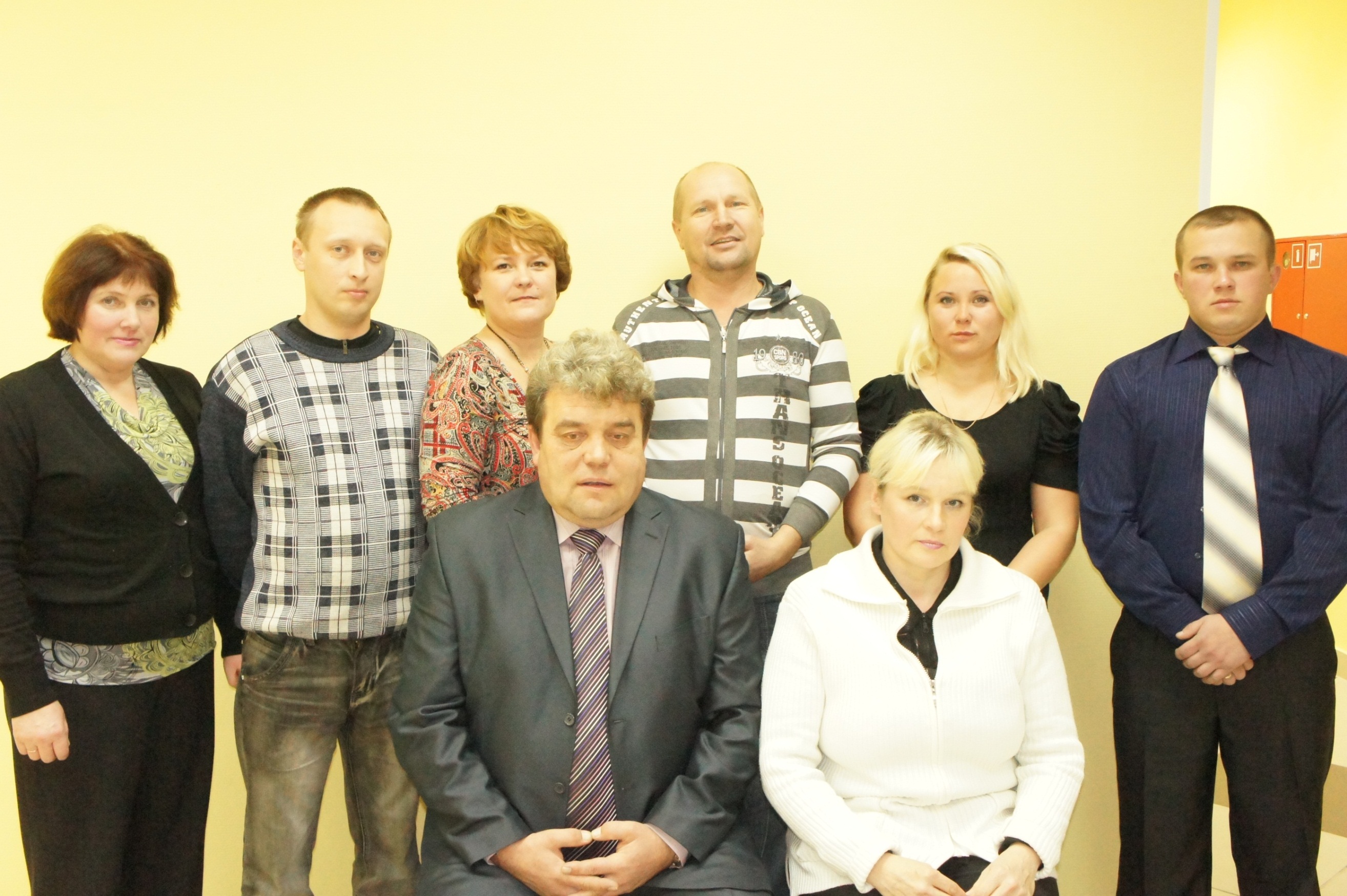 Воспитатель Алексеева Т.В.Цель: - развивать представление учащихся о добре и зле;- воспитывать стремление совершать добрые дела;- способствовать воспитанию в детях добрых человеческих взаимоотношений, отзывчивости, милосердия к окружающим.Задачи: - на примерах,  доступных детскому восприятию, объяснить, какой смысл люди вкладывают в понятия «добро» и «зло»;- способствовать сплочению коллектива;- мотивировать детей на совершение добрых поступков;- воспитывать способность к совершению добрых дел во благо других людей.Оборудование: музыкальное сопровождение (детские песни), мультфильмы, экран, м/проектор, компьютер, презентация, карандаши, альбом, свечи, ангелочки, бумага черная и белая, чертик. Песня «Добро и зло».Оформление: на стене висят две планеты, белый ангелочек на планете Добра, чертик на планете Зла. (Чтобы потом вешать на них рисунки учащихся).Ход занятия.Слайд 1 (просто картинка)- Добрый день, уважаемые гости, ребята. Сегодня у на с Вами необычное занятие. Пусть это занятие принесет вам радость общения, наполнит душу прекрасными чувствами. Мы с вами поговорим на тему, очень важную для всех, а вот на какую именно, вы ответите сами, посмотрев этот клип.(Смотрят клип «Спешите делать добро»).- Итак, какова же тема нашего занятия? (Ответы детей)- Правильно. Сегодня мы с вами поговорим о добре и зле, поговорим о том, как научить свое сердце добру.Слайд 2 «Научи свое сердце добру».Слайд 3 (Читаю стихотворение) (на экране картинка).Добро и зло творить всегдаВо власти всех людей.Но зло творится без труда, Добро творить трудней.Слайд 4: «Что такое Добро» (открыть заранее в/клип)- Давайте вместе с вами посмотрим.Слайд 5. (таблица)- Вот посмотрели с вами в/клип и давайте еще раз посмотрим, что же такое:(ответы детей)- Правильно. А где вы встречались в жизни со Злом?(Ответы детей: на улице, в городе, в автобусе и т.д.)- Да, ребята, в мире много Добра и много Зла. Вы еще маленькие и мало живете в этом мире, но уже наверняка сталкивались с тем и другим. В сказках, которые читали вам в детстве мамы, тоже всегда борются Добро и Зло.Слайд 6. – И самое главное правило в сказке: «Добро всегда побеждает Зло»- Скажите, ребята, а в жизни всегда ли так бывает?(ответы детей: нет)- Вот вы сказали, ребята, что Зло – это причинение вреда другому человеку, а Добро – это когда человек делает что-то хорошее другому. Вы согласны со мной?- Да, ребята, Доброта – это как волшебное лекарство, вылечит от многих недугов. Только надо научиться быть добрыми ко всему окружающему. Не только слова, но и поступки у нас должны быть добрыми, чтобы за них не приходилось краснеть нашим родным и близким. - Вы сказали сейчас, что Добро – это когда человек делает что-то доброе другому человеку, так?(ответы детей: да)- Тогда, значит, если ваш друг просит вас помочь ему, это добро?(ответы детей: да)- Просит помочь ему залезть в чужой дом, угнать машину, украсть телефон, потому что у него нет, и вы это сделаете, значит, вы сделаете добро?(ответы детей: нет, это зло, потому что своими плохими поступками мы приносим горе другим людям, обижаем этим других, лишая их последнего)- Значит, мы своими этими действиями приносим вред другим людям, а это может быть добром?(ответы детей: нет)- Тогда мы можем смело сказать, что Добро – это те хорошие поступки, которые приносят другим вред.- Хорошо. Ребята, а человек, который делает добро другим, чувствует себя счастливым?(ответы детей: да)- А быть вежливым к окружающим – это тоже Доброта?(ответы детей: да)- Правильно. И сейчас я предлагаю вам вспомнить вежливые слова. Я говорю начало предложения, а вы заканчиваете.Слайд 7.- Растает даже ледяная глыба от слова теплого … («Спасибо»)- Зазеленеет даже пень, когда услышит … («Добрый день»)- Если больше есть не в силах, скажем маме мы … («Спасибо»)- Мальчик вежливый и развитый, говорит, встречаясь … («Здравствуйте»)- Когда нас бранят за шалости, говорим … («Просите, пожалуйста»)-  И во Франции, и в России, и в Дании, у нас на прощанье говорят («До свидания»)- Молодцы. Много хороших и добрых слов знаете.- А сейчас мы с вами ненадолго превратимся в художников. Я вам дам листочки. На одном листочке вы нарисуете Добро, а на другом Зло так, как можете и представляете. (звучит музыка «Для души») 3-4 мин.(нарисовали)- Хорошо. Молодцы. - А сейчас, ребята, представьте что существуют две планеты – планета Добра и планета Зла.- Планетой Добра правит Ангел, а планетой Зла правит Черт.Ангел, вы знаете, это символ добра, света, а чертик – это значит все плохое. И сейчас мы свои рисунки рассортируем: добрые отправим на планету Добра, а Злые – на планету Зла, и там их оставим, чтобы никто никому не делал никакого зла.Цветы.- А вот скажите, ребята, когда нам делают что-то плохое, как человек себя чувствует? Слайд 8. (раздаю человечков всем)(ответы детей: у человека портится настроение, он может заплакать, обидеться, расстроиться)- Все правильно.- Вот у вас в руках человечек. Сомните его. - Когда мы делаем больно, огорчаем его, оскорбляем, мы наносим ему душевные раны, которые оставляют неизгладимый след в его душе. Вы слышали такое понятие «Неизгладимый след»?- Сейчас положите человечка и разгладьте. Что у вас получилось? Он стал прежним, ровным?(ответы детей: нет, остались морщинки)- Когда мы, ребята, обижаем человека, извиняемся, миримся, а след от душевной раны все равно остается, правда. Если хотите, чтобы к вам относились хорошо, то и вы относитесь к другим хорошо.- Я каждому из вас дарю этих человечков. Прежде чем сделать что-то плохое, вспомните этих человечков.Слайд 9. - А сейчас посмотрите в/ролик «Бумеранг добра». (смотрят)- Что вы можете сказать о том, что вы сейчас посмотрели?(ответы детей: что человек делал добро другим людям, просто так, не требуя ничего взамен, и ему было хорошо от этого, он был рад, что помогает другим)- Каким, по характеру этот человек?(ответы детей: добрый, бескорыстный)- Хорошо. Молодцы. Много говорили о добре. - А сейчас давайте мы с вами запустим свой «Бумеранг добра»Слайд 10. (картинка)- Все знаем, что огонек, свечка – это уют, тепло, хорошее настроение. И сейчас я начинаю, а вы продолжаете: говорю добрые слова любому, а тот продолжает, передавая свечу и т.д..- Как вы, ребята себя чувствовали, когда вам говорили добрые слова?- Какой вывод мы сделали?(ответы детей: что нужно делать только хорошее, чтобы не обижать других)- Да, ребята, от каждого из нас зависит, чего будет больше в нашем мире – Добра или Зла. И каждый должен помнить, что Добро порождает Зло, а Зло порождает Добро.На этом наше мероприятие закончено.Слайд 11. Спасибо за внимание.Литература.Внеклассные мероприятия: 1 класс/Авт.-сост. Жиренко О.Е., Яровая Л.Н., Барылкина Л.П., Обухова Л.А. – М.: ВАКО, 2004.Группа продленного дня: конспекты занятий, сценарии мероприятий. 1-2 классы/Авт.-сост. Гайдина Л.И., Кочергина А.В. – М.: ВАКО, 2007.Группа продленного дня: конспекты занятий, сценарии мероприятий. 3-4 классы/Авт.-сост. Гайдина Л.И., Кочергина А.В. – М.: ВАКО, 2008.Классные часы в 1-4 классах/Авт.-сост. Персидская И.В. и др. – Волгоград.Роль мастера производственного обучения в  воспитании     молодежи 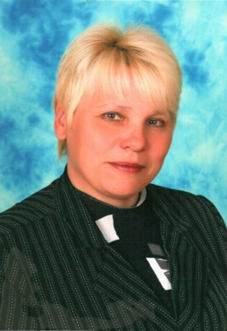                          Методист производственного обучения Даровских Л.А.Для того  чтобы быть мастером производственного обучения необходимо иметь четкую личностно - профессиональную позицию, проявляющуюся  в этических и психолого - педагогических установках.Важнейшим  требованием к мастеру производственного обучения как к преподавателю профессии является его профессионализм. Реальные знания и умения, производственный и жизненный опыт может передать  своим воспитанникам только тот мастер, который сам в совершенстве владеет профессиональным мастерством.Мастер для обучающихся – это прежде всего представитель избранной профессии, образец для подражания. Профессиональное мастерство мастера не может ограничиваться только рамками программы, его знания, умения должны быть значительно шире и глубже.Важным требованием к мастеру производственного обучения как к преподавателю и воспитателю является его педагогическая эрудиция. Успешность педагогической деятельности в значительной степени определяется наличием  у мастера  производственного обучения педагогических  способностей и умений: развивать  у учащихся любознательность; сплачивать  обучающихся вокруг себя; понимать их, вести за собой; завоевывать их доверие; осуществлять объективный контроль не только за формированием профессиональных компетенций, но и за тем,  насколько эффективно они применяются.Педагога -  мастера  своего дела – а к этому  должен стремиться  каждый мастер производственного обучения - отличает эмпатия - развитая способность  понимать трудности своих  учеников, способность, умение  посмотреть  на себя их глазами, понять пути их  мышления. Для этого необходимо иметь определенный душевный потенциал, чтобы суметь «опуститься» со своих высот, стать на место ученика, послушать себя как бы их ушами, постараться  понять  себя  их умом. Если мастер  желает и умеет понимать своих учеников, если он испытывает  радость  и внутреннее удовлетворение от учебно - производственной   работы, значит, у него есть педагогическое призвание, он может стать хорошим мастером.Безразличие, равнодушие к окружающим, к учащимся- качества , противопоказанные мастеру. Лучшие мастера – это, как правило, эмоциональные, энергичные, жизнерадостные, активные  люди, любящие свое дело и своих учеников. Например: Мастер З.  предложил  своим воспитанникам на техническом творчестве  сделать кормушки  для птиц, нашел в интернете разной формы  кормушки, распечатал и предложил каждому воспитаннику сделать свое изделие. Когда кормушки были готовы, все вместе пошли по территории училища и развесили свои поделки.В любви мастера к своим воспитанникам  не может и не должно  быть слепого обожания - это мешает видеть их недостатки. Ведь часто бывает, что самые сложные, «трудные», недисциплинированные, своенравные  ребята, выведенные мастером в люди, становятся  его любыми воспитанниками.Большое значение  для успешной работы  учебно - производственной деятельности  мастера имеет уровень общей культуры, его кругозор. Мастер должен быть  знаком с лучшими  произведениями  художественной и научно - популярной литературы, знать и уметь петь , читать стихи, понимать музыку- без этого трудно  работать с молодежью, отвечать на их вопросы, давать квалифицированные советы, осуждать нежелательные увлечения. Например,  мастер Ш.  Очень много путешествовал, ходил в походы по горам, участвовал в раскопках. Он обо всем рассказал  этом воспитанникам, и сейчас один из выпускников С.  участвует  в раскопках,  ищет захоронения погибших в ВОВ.Любому мастеру  производственного обучения  требуется  большая  выносливость  нервно - психологической системы, так как нервная нагрузка в профессии мастера чрезвычайно высока. Особенно важна выдержка, способность к торможению, умение владеть своими чувствами.Деятельность мастера постоянно связана с молодежью, а они любят сильных, неординарных людей. Когда мастера находятся вне стен училища: в поездке, в походе, их личность, как человека, как мужчины поднимается в глазах у воспитанников  еще выше, если они помогают детям  быстро разжечь костер, легко найти место для отдыха, рассказать что- то интересное у костра.Сложность работы мастера производственного обучения заключается в том, что ему часто приходится принимать решения  воспитательного характера, которые не могут быть подсказаны ни инструкцией, ни учебниками.Перед мастером ставятся  проблемы и решать их надо  самому, полагаясь на собственные  жизненные знания, опыт, интуицию.Педагогическое мастерство нельзя оценивать по отдельным занятиям, отдельным урокам – оно проявляется в системе работы мастера производственного обучения.Решающее значение для умения мастера  устанавливать  и поддерживать с воспитанниками хорошие  деловые  взаимоотношения имеет всестороннее  знание  каждого из них - их индивидуальных особенностей, характера, способностей и недостатков. Опытный  мастер  обязательно  найдет « чувствительную струнку» у каждого  воспитанника и,  тактично  и методично  «играя»  на ней, добьется  желаемого результата.Мастер, который пользуется у учащихся авторитетом, является для них примером во всем, на него равняются; его слова, суждения  являются для них критерием оценки добра и зла, справедливости и подлости. Например,  мастер Т. всегда справедливо оценивает поведение своих воспитанников, они ему доверяют и стараются не подводить его, но когда через год данные воспитанники перешли в другую группу, то поведение их изменилось в противоположную сторону, и мастер О. не мог с ними справиться. А почему? Да потому что отношение к воспитанникам этого мастера было совсем противоположным, чего ждали от него дети.Важнейшим воспитательным  средством, фактором  является личный пример мастера. Личный пример проявляется, прежде всего, во всех качествах, которые мастер формирует у своих обучающихся в процессе  производственного обучении: в трудолюбии, добросовестности, организованности, культуре труда, в безусловном  соблюдении нравственных норм и правил, в творческом отношении к учебно – производственной деятельности. Например: мастер З. никогда не повышает голос на воспитанника если у него что – то не получается, он спокойно может несколько раз повторить, подсказать, успокоить и учащийся добивается положительного результата.Мастера производственного обучения, владеющего педагогическим мастерством, характеризует  также педагогический такт – чувство меры, педагогической целесообразности всего того, что он делает, обучая и воспитывая своих учеников. Педагогический такт основывается на глубоком знании  и понимании психологии обучающихся,  вдумчивом, внимательном  и доброжелательном отношении к ним.Антипод педагогического такта – бестактность, грубость,  злопамятность,  унижение личности учащегося,  разносы,  крик,  брань и т.п., чем к сожалению, еще грешат некоторые  мастера, что несовместимо не только с педагогическим мастерством, но и с педагогической деятельностью.В условиях современных тенденций к гуманизации и широкой демократизации образования, становления в связи с этим нового педагогического мышления помыслы передовой педагогической  общественности находят  свое воплощение в реализации  идей «педагогики сотрудничества», в которых отражены и сконцентрированы новые направления  и факторы и педагогического стиля, и педагогической техники педагога. Педагогическое сотрудничество – явление двустороннее, предполагающее участие в нем  обоих субъектов  педагогического процесса.  Нет учения без увлечения, и нет учения без требований. Здесь нет противоречия – это две стороны «педагогической медали», составляющие ее единство. Нельзя ориентироваться  только на трудолюбивых, жаждущих  знаний и умений, желающих успешно учиться, творчески работающих учащихся. Мастер Т. считает, считает, что есть очень способные учащиеся, но немало и таких, которые не хотят учиться, которых к этому надо приучать, а иногда и принуждать. Но это наши дети, и мы не можем исключать их из сферы нашего педагогического  внимания. Мастер З. считает, что педагогическая обязанность каждого мастера  - постоянно и непременно активизировать процесс обучения, включать каждого  ученика в активную учебно – производственную деятельность. Раз есть разные учащиеся, значит, должны быть и разные подходы к их обучению и воспитанию.Ни один  поступок, ни одно хорошее дело учащегося не должно проходить  мимо внимания мастера; учащиеся всегда должны чувствовать, что мастер все видит, мастер все знает. Литература1.	Скакун В.А. Организация и методика  профессионального  обучения: Учебное пособие.- М.: ФОРУМ: ИИНФРА-М, 2007 год;2.	Кругликов Г.И. Учебная работа  мастера  профессионального  обучения: учеб. Пособие,2008 .Работа с трудными детьмиВоспитатель Алексеева Т.В.Изучение «трудных» детей предполагает исследовательскую деятельность воспитателя. Изучаются нравственные ориентиры личности, воспитательный потенциал семьи и коллектива. Определяются причины трудновоспитуемости, воспитательные возможности среды и способы перевоспитания включение самого подростка в процесс воспитания. В подростковом возрасте трудновоспитуемость стимулируется не только отставанием в психическом развитии, но и недостаточным жизненным опытом. Подростки копируют поведение взрослых, несамостоятельны, преждевременно взрослеют. Так возникают недостатки поведения: грубость, невыдержанность, заносчивость, негативное отношение к учебе, конфликты с окружающими. Неадекватные возрастным особенностям воспитанников воспитательные воздействия вызывают у них сопротивление, накапливается отрицательный опыт, что усугубляет личностные недостатки. Необходимо подчеркивать взрослость подростка, его ответственность за себя и свою деятельность, учить различать истинную и ложную красоту человека, воспитывать невосприимчивость к отрицательному поступку, формировать коллективизм и предупреждать эгоистичность, формируя адекватную самооценку.Подростковая лень – особый объект внимания воспитателя, которая обесценивает многие положительные качества личности и ярче подчеркивает непослушание, нечестность, недисциплинированность, грубость; необходимо помочь подобрать ребенку интересное дело, сосредоточиться на нем, проявить настойчивость и организованность. Работая на втором отделении, мы принимаем подростков разных по сложности. Одни приходят замкнутыми, другие грубыми, неуправляемыми. Когда подросток поступил, мы принимаем и в процессе беседы выявляем, насколько этот подросток сложный. Некоторые идут на контакт сразу, но хотят казаться «хорошими» в глазах взрослых, некоторые отмалчиваются и не хотят общаться. С первых дней стараемся приобщить к какому-либо делу, чтобы воспитанник был занят. Помогаем влиться в коллектив, чтобы ребенок не чувствовал себя некомфортно. Советуем записаться и посещать кружки и секции, общественно полезную деятельность, где ребята получают новые знания, умения и навыки. Особое внимание уделяем посещению библиотеки. Для скорейшего привыкания к жизни в училище и дальнейшей адаптации воспитанников, в училище существует система воспитательно-профилактической работы, которая включает в себя: Работу педагогов, обеспечивающих социальную защиту детей (социальные педагоги, медики и др.)Создание воспитывающей среды, позволяющей гармонизировать отношение подростков к окружающим их людям, к семье. Организация детского досуга в учебном заведении.Информационно-просветительная работа.Необходимо создать условия для осознания ребенком необходимости переоценки своего поведения.Самым общим принципом педагогики трудновоспитуемости является гуманно-личностный подход к ребенку. Можно выделить следующие особенности его применения к трудным детям:Любить и уважать трудных сложнее, чем хороших детей, но забота нужна им больше, т.к. правило, обделены этими эмоциями;Говорить с трудными детьми, как со взрослыми, не ломать резко его нравственные взгляды, даже если они ошибочны, а влиять на них постепенно взять в основу работы с трудными детьми оптимистическую гипотезу, верить в исправление трудного;Предоставлять «трудному» возможность проявить себя с положительной стороны, скомпенсировать его недостатки выявлением положительных сторон; Организовать переубеждение на его собственном опыте.Предъявляя требования к воспитаннику, нельзя угрожать, вспоминать прошлые грехи, брать обещания, которые он не может выполнить;Не скупиться на поощрение и похвалу всех хороших сторон и социально ценных поступков воспитанника;Всячески поддерживать усилия подростка по самовоспитанию и перевоспитанию, создавая для этого специальные педагогические ситуации;Вовлекать и включать подростка в жизнь коллектива, противопоставляя коллективные отношения вредным влияниям;Влиять на «трудного» подростка, прежде всего, примером собственного поведения, доброго, справедливого отношения к делу, к людям.Особое внимание в воспитательном процессе уделяется здоровому образу жизни.Предупреждение привычек к курению, влечении к алкоголю и токсическим средствам. На 2-м отделении этому уделяется большое внимание, т.к. последнее время дети поступают такие, которые курили, употребляли алкоголь, ПАВ. Мы показываем на различных примерах отрицательное влияние ПАВ на организм человека.Проводим также большую индивидуальную работу. Индивидуальные беседы с воспитанниками проводятся с целью помочь им совершать более осмысленные поступки, подняться над своими переживаниями, страхом, преодолеть неуверенность в общении с другими. Ребенка воспитывает все – люди, природа, искусство, спорт. И мы в своей работе будем добиваться положительные результатов для того, чтобы подростки стали достойными гражданами нашего общества.Источники1. http://superinf.view_helpstud.php?id=3414Развитие творческих способностей  обучающихся на уроках производственного обучения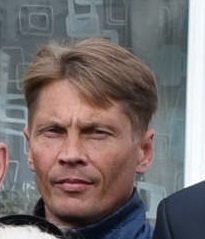                                        Мастер производственного обучения Кожевников Д.Б.Формирование творческого потенциала учащихся в основе образовательного процессаРазвитие творческого потенциала обучаемых можно отнести к одной из наиболее актуальных задач педагогики. Л.С. Выготский формулировал эту задачу так: «Жизнь - это система творчества, постоянного напряжения и преодоления, постоянного комбинирования и создания новых форм поведения». Важной педагогической задачей образовательной системы является поддержка и развитие интеллектуально-творческого потенциала обучающихся, поскольку развитие и воспитание обучающихся решает насущную задачу формирования творческого потенциала общества, обеспечивает возможности интенсивного социального и научно-технического прогресса, дальнейшего развития культуры, всех областей производства и социальной жизни. Подготовить будущих рабочих и специалистов к развитию творческих способностей – это значит избежать трафаретности и ремесленничества в их будущей самостоятельной деятельности, способствовать развитию собственной креативности учащихся.Своевременное выявление и создание условий для стимулирования учащихся к различным видам деятельности, поддержка обучающихся являются важнейшей задачей. Чёткая и продуманная организация образовательного процесса оказывает на обучающихся существенное воспитательное влияние, способствует формированию творческого потенциала будущих рабочих и специалистов.Формы развития обучающихся строятся на основе индивидуализации и дифференциации образовательного процесса. Индивидуально-личностная основа деятельности позволяет удовлетворять запросы конкретных обучающихся, используя потенциал их возможностей.Выделены следующие формы деятельности:индивидуальное обучение по программам творческого развития;система творческих конкурсов, фестивалей, олимпиад;научно-практические конференции и семинары.Продуктивные технологии в производственном обученииНа сегодняшний день задача формирования готовности обучающихся к развитию творческих способностей является актуальной для мастеров производственного обучения и осознается значимым компонентом их профессиональной компетентности. Приоритетным направлением работы мастеров производственного обучения является создание условий для саморазвития и самореализации учащихся, раскрытия их творческого потенциала, обеспечивающего способность принимать нестандартные решения, созидательную деятельность, успешное продвижение в профессиональной и иной сфере деятельности.Организация производственного обучения базируется на основных принципах обучения:обучение на уровне требований передовой техники производства;обучение на основе производительного труда;наглядность обучения;систематичность и последовательность в обучении;доступность и посильность обучения, учет возрастных и индивидуальных особенностей обучаемых;прочность усвоения знаний и навыков.В условиях рыночной экономики необходимы специалисты, мобильно реагирующие на освоение новых технологий, быстро адаптирующиеся в условиях производства, способные проявлять инициативу. В связи с этим возрастает значение использования в производственном обучении форм и методов деятельности обучающихся, позволяющих формировать творческое, профессиональное мышление, возможность самостоятельного применения знаний. Перед каждым занятием производственного обучения предусматривается объёмная подготовительная работа, это объясняется приобретением опыта в работе с обучающимися, анализом преподавательской деятельности.Личностно ориентированное обучение призвано обеспечить необходимые условия для развития индивидуальных способностей обучаемого.Личностно ориентированное обучение предполагает использование разнообразных форм и методов организации учебной деятельности, позволяющих раскрывать субъектный опыт учащихся.При этом перед мастером встают новые задачи:создание атмосферы заинтересованности каждого учащегося в работе группы;стимулирование учащихся к высказываниям, использованию различных способов выполнения заданий без боязни ошибиться, получить неправильный ответ;использование в ходе урока дидактического материала, позволяющего учащемуся выбирать наиболее значимые для него вид и форму учебного содержания;оценка деятельности учащегося не только по конечному результату (правильно-неправильно), но и по процессу его достижения;поощрение стремления учащегося находить свой способ решения задачи, анализировать способы работы других учащихся в ходе обучения, выбирать и осваивать наиболее рациональные;создание педагогических ситуаций общения на занятиях производственного обучения, позволяющих каждому учащемуся проявлять инициативу, самостоятельность, избирательность в способах работы; создание обстановки для естественного самовыражения учащегося.В технологиях, основанных на коллективном способе обучения, обучение осуществляется путем общения в динамических или статических парах, динамических или вариационных группах, когда каждый учит каждого, особое внимание обращается на варианты организации рабочих мест учащихся и используемые при этом средства обучения. Преимущества такой технологии заключаются в следующем:Развиваются навыки мыследеятельности, включается работа памяти;Актуализируются полученные опыт и знания;Каждый учащийся имеет возможность работать в индивидуальном темпе;Повышается ответственность за результат коллективной работы;Совершенствуются навыки логического мышления, последовательного изложения материала.Метод проектов – это метод обучения, позволяющий строить учебный процесс исходя из интересов учащихся, дающий возможность учащемуся проявить самостоятельность в планировании, организации и контроле своей учебно-познавательной деятельности. В основе метода проектов лежит развитие познавательных, творческих интересов учащихся, умений самостоятельно конструировать свои знания, умений ориентироваться в информационном пространстве, развитие критического мышления.Метод проектов всегда ориентирован на самостоятельную деятельность учащихся – индивидуальную, парную, групповую, которую учащиеся выполняют в течение определенного отрезка времени. Этот метод органично сочетается с методом обучения в сотрудничестве, проблемным и исследовательским методом обучения.При выполнении заданий в парах или группах не требуется одинакового уровня владения техническими средствами, в процессе совместной работы происходит и совершенствование практических навыков более «слабых» в этом отношении учащихся.Все члены рабочей группы заинтересованы в общем результате, поэтому неизбежно и взаимообучение не только по предмету проекта, но и по вопросам эффективного использования техники.Работа над проектом побуждает учащегося к глубокому изучению какой-либо темы. Несомненно здесь решаются многие задачи личностно-ориентированного обучения.Технология развивающего обучения обеспечивает кроме знаний, умений и навыков, способы самостоятельного постижения знаний на уроках производственного обучения. Только тогда эти знания помогают развитию способностей в процессе осуществления самостоятельной познавательной деятельности. Такой подход культивирует творческое отношение к деятельности, формирует общеучебные умения, способствует овладению средствами и способами мышления, развивает воображение, внимание, память, волю, формирует культуру общения.Применение развивающего обучения направлено на подготовку учащихся к самообразованию, самоопределению, саморазвитию.Через обучение профессий к развитию творческих качеств учащихсяПробуждение интереса к профессии под влиянием производственного обучения составляют одну из важнейших предпосылок развития творческого потенциала учащихся, их профессиональной направленности.Профессиональное обучение готовит специалиста к труду в заранее избранной им сфере деятельности и потому в первую очередь должно отвечать ее специфике. Главное в профессиональном образовании не объем усваиваемой информации, а умение творчески ее использовать, находить, усваивать и применять в практической деятельности. Недаром говорят: «Творчество доступно любому человеку, каким бы делом он ни занимался» На уроках производственного обучения по специальности «Токарь» я применяю игровые моменты, которые позволяют формировать творческую активность учащихся, умение работать в группах, способствуют развитию технологического мышления. Наиболее эффективной формой проведения уроков производственного обучения по специальности «Токарь» является применение игровых технологий.Для достижения наилучшего результата используется технология деловой игры, во время которой учащиеся не только воспринимают новый материал, но и успешно закрепляют полученные знания. Включение игры в производственное обучение создаёт объективные предпосылки для концентрации внимания, стимулирования познавательной активности, совершенствования творческих способностей. Правильно организованная игра обеспечивает преобладание проблемных методов, поскольку делает возможным более полный учет индивидуальных особенностей учащихся, повышает управляемость учебного процесса. Для приближения деятельности учащихся к реальным производственным условиям я   между учащимися группы распределяю роли технолога, мастера цеха, инженера по ТБ, токарей. В роли начальника цеха выступает мастер производственного обучения, который знакомит учащихся с функциональными обязанностями должностных лиц, распределяет роли, ставит задачи. В конце урока демонстрируются лучшие работы, указываются типичные ошибки, пути устранения, выставляются оценки.В целях приближения деятельности учащихся к реальным производственным условиям мастера производственного  обучения  организуют проведение производственного обучения таким образом, чтобы учащиеся самостоятельно проделали полный производственный цикл работ.Современные уроки производственного обучения отличаются от традиционных содержанием, организационно-методической стороной, применением ТСО, активных методов обучения, уровнем активизации познавательной деятельности, темпом прохождения материала, высоким уровнем мотивации учебной деятельности. Главное, что должно отличать урок в условиях реформы от традиционности, - это его высокий конечный результат, то есть усвоение непосредственно на уроке основного содержания, формирование профессиональных умений и навыков, успешное решение задач воспитания и общего развития учащихся.Большое практическое значение имеет воспитание в процессе производственного обучения конкретно профессиональных важных качеств, необходимых будущим молодым рабочим.Развитие технического творчества  учащихся  на уроках производственного обученияНепременным условием для нормального процесса обучения учащихся профессии является полное и своевременное обеспечение их рабочих мест материалами, инструментами, приборами.Кроме профессионально важных качеств будущего специалиста, огромное значение имеет развитие творческих способностей человека, которые и позволят выпускникам стать конкурентно-способными, быстро адаптироваться к изменившимся экономическим условиям.Творчество предполагает поиски новых, оригинальных путей решения тех или иных задач. Изучение окружающей действительности во время производственного обучения и в ходе экскурсий дает будущим специалистам материал для сравнения, побуждает к творческому поиску.На уроках производственного обучения должно присутствовать взаимное творчество мастера и учащихся, а это способствует возникновению между ними доверия, заинтересованности ученика и его веры в успех.ЗаключениеПодготовка специалистов, отвечающих современным требованиям, зависит от дальнейшего совершенствования работы по развитию творческого потенциала молодежи как ведущего направления, концентрирующего в себе возможности органического единства обучения, воспитания и развития  учебной работы на основе достижений передовой педагогической науки, повышения мастерства педагогических кадров.На этапе профессионального самоопределения развитие творческих способностей учащихся происходит в условиях дифференцированного и индивидуализированного обучения. Учащиеся, обладающие способностью к обучению, вовлечены в деятельность, где проявляется их самостоятельность, мышление, инициатива.Успешное и устойчивое развитие личности происходит в процессе её самореализации. Поэтому важными задачами современного образования являются социально-педагогическое выявление, поддержка и сопровождение учащихся для сохранения в дальнейшем их выдающихся качеств.
Профессиональное становление личности невозможно без творческого подхода. Квалифицированный специалист сегодня – это конкурентоспособный специалист.Конкурентоспособность специалиста это:Ø компетентность и профессиональная мобильность;Ø целеустремленность и уверенность в своих силах;Ø предприимчивость и деловитость;Ø эмоциональная устойчивость и коммуникабельность.Большое значение в творческой деятельности имеет непрерывность творческого процесса. Непрерывная, систематическая творческая деятельность учащихся приведёт к воспитанию устойчивого интереса к творческому труду,  следовательно, и к развитию творческого потенциала.Список используемой литературыАронов М.Ф., Молчан Л.Л. Современный урок. Минск, 1994.Аронов М.Ф. Формирование основ профессионального мастерства. Минск,  1994.Атутов Н.В. Технология и современное образование. – М.; Педагогика.1996.№2Рудик Г.А. Игровые ситуации на уроках специальных предметов. Методические рекомендации. – М.: Издательский центр АПО, 2000.Махмутов М.И. Современный урок. – М.; Педагогика, 1985.Соловянчик А.А. Современный урок и методика его анализа. Минск, 2004.Соловянчик А.А., Савянок П.И. Урок производственного обучения и методика его анализа (методические рекомендации), Мозырь, 1994. Бабышев С.Я. Производственная педагогика М.: Высшая школа. 1999 г.Сейтешев А.Г. Пути профессионального становления учащийся молодежи М.: Высшая школа, 1998 г.Занков Л.В. Развитие учащихся в процессе обучения М.: Высшая школа. 1988 г.Для заметок____________________________________________________________________________________________________________________________________________________________________________________________________________________________________________________________________________________________________________________________________________________________________________________________________________________________________________________________________________________________________________________________________________________________________________________________________________________________________________________________________________________________________________________________________________________________________________________________________________________________________________________________________________________________________________________________________________________________________________________________________________________________________________________________________________________________________________________________________________________________________________________________________________________________________________________________________________________________________________________________________________________________________________________________________________________________________________________________________________________________________________________________________________________________________________________________________________________________________________________________________________________________________________________________________________________________________________________________________________________________________________________________________________________________________________________________________________________Что такое Добро?Что такое Зло?- Добрые поступки;- Плохие поступки;- Помощь пожилым;- Когда обижают младших и беззащитных;- Улыбка мамы, сестры, брата;- Драться, обзываться;- Светит солнце, всех радует, согревает;- Война;- Это все хорошее, доброе, красивое.- Оскорблять взрослых;- Не уважать старших.